Sección I.-Presentación del Centro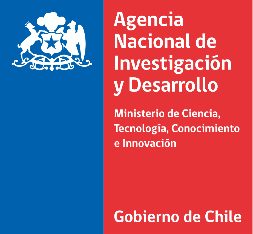 I.1 Identificación del CentroIndique el nombre del Centro, ya sea existente o en proceso de formación con una X en la casilla correspondiente. En el caso de un centro existente, indique la fecha en que comenzó como tal. Indique también su nombre abreviado o acrónimo y su página web, si corresponde.Institución Patrocinante /CentroEl Centro / Institución Patrocinante recibirá los recursos, que son utilizados exclusivamente para la ejecución del Plan de Desarrollo o Plan de Continuidad en el caso de un Centro Basal preexistente. Si el Centro indicado arriba tiene personería jurídica, entonces la información requerida en los cuadros a continuación es la información del Centro. Si el Centro no tiene personería jurídica, proporcione la información de la Institución Patrocinante que albergará el Centro. Otras instituciones de apoyo o personas jurídicas son instituciones asociadas al Centro y no entran en 1.2.Nota: La información adicional requerida de la Institución / Centro Patrocinante debe ser proporcionada en los anexos correspondientes.I.2.	Otras entidades asociadas (Co-postulantes), en caso de aplicarIndique la (s) institución (es) y / o personas jurídicas que participan (s) como asociadas en el Plan de Desarrollo / Plan de Continuidad y su (s) Representante (s) Legal (es). No incluya información sobre la institución / centro patrocinante en la sección.Repita esta tabla según sea necesarioNota: La información adicional requerida de la (s) Institución (es) Asociada (s) debe proporcionarse de acuerdo con las instrucciones en las pautas y anexos correspondientes.I.3. Tipo de CentroMarque el tipo de Centro, de acuerdo con las categorías indicadas en las Bases de concurso y (si aplica) el tipo de Centro que planea implementar en el próximo período de dos años, si está financiado.I.4. Líneas de Investigación del CentroIndique las líneas o áreas de Investigación que abordará el Plan de Desarrollo / Plan de Continuidad.I.5. Directorio del CentroIndique los miembros del Consejo de Administración; recuerde que esto se define según el tipo de Centro. Para obtener más detalles, consulte la sección 2.1.3 de las bases del concurso.I.6. Personal del CentroI.6.1. Equipo Central de InvestigadoresNombre al Equipo Central de Investigadores, incluyendo el Director del Centro y los Investigadores Principales. Considere que el Director debe dedicarse al Centro en tiempo completo (para Centros Tipo A) o dedicar entre el 60 al 100% de su tiempo de trabajo (Para Centros Tipo B y C), y los Investigadores Principales deben dedicar 60% de su jornada laboral a la propuesta de Plan de Desarrollo o Plan de Continuidad del Centro. Además, recuerde que el Equipo Central de Investigadores, en su conjunto, solo puede participar con una única propuesta en este concurso y en el de Institutos Milenio. Todos los Investigadores Principales deberán estar incorporados en (https://investigadores.anid.cl) con su CV actualizado, los no incluidos no serán considerados parte de esta propuesta. Los roles principales dentro del Centro deben explicarse en el Formulario de Presupuesto del Plan.I.6.2. Investigadores AsociadosIndicar a los investigadores asociados según se define en el numeral 1.4 g de las Bases del concurso.Nota: La información de todos estos investigadores debe estar disponible para consulta en el PORTAL DEL INVESTIGADOR (https://investigadores.anid.cl).I.6.3. Otro Personal del CentroEl resto del personal dentro de las categorías de las Bases del Concurso (Profesionales, Técnicos, Otros investigadores, postdoctorados, estudiantes de doctorado o maestría, estudiantes de pregrado y personal directivo y administrativo) que ya se encuentre identificado deberá ser incluido en las listas para tal fin previstas en el Formulario de Presupuesto del Plan siguiendo sus instrucciones. (Indique la categoría de cada persona; en el caso de estudiantes indique el grado académico que cursa actualmente).I.6.4. Gerente del Centro (extensión máxima: 1 página)El responsable de la gestión del Plan de Desarrollo, especialmente en aquellos aspectos relacionados con la vinculación con el sector productivo, y las actividades de difusión y divulgación, la identificación de posibles fuentes de financiación, y aquellas actividades que le delegue o encomiende el Director del Centro.Identificación –sólo para Centros pre-existentes-En caso de que no haya nadie en esta posición, indique el perfil esperado. Debe ser contratado, mediante concurso público, no más de 3 meses después de la firma del convenio con ANID para el Plan de Desarrollo / Plan de Continuidad.Si el Centro tiene un Gerente, debe adjuntar su CV a este formulario.Perfil del cargo:I.7.- Resumen ejecutivo (Extensión máxima: 5 páginas).(Recuerde que una versión más breve debe completarse en la postulación en línea)El siguiente resumen debe considerar los siguientes aspectos:A. Tema de Investigación Principal y Líneas de Investigación Describa brevemente el tema de investigación del Centro y el Plan en relación con los objetivos y finalidades del Financiamiento Basal de Centros de Excelencia Científica y Tecnológica.Destacar la importancia del tema de investigación y las líneas de investigación del Centro con respecto al desarrollo científico y económico del país.B. Actividades principales Indique las principales actividades de investigación y formación avanzada de capital humano a realizar a través del Plan para realizar investigación científica de frontera a nivel internacional. Relacione estas actividades en el texto con el apoyo a grupos de investigación más reducidos.C. Vínculos al sector productivo y apalancamiento financieroDescriba brevemente la estrategia que implementará el Centro para crear vínculos con el sector productivo (privado y público) y el vínculo de éste con el apalancamiento de nuevos recursos.D. PertinenciaIndicar la pertinencia del Plan propuesto (visto desde diferentes aspectos: científico, políticas públicas, cercanía al interés industrial o empresarial privado, impacto social, formación e inserción de capital humano, etc.Sección II.- Desempeño Colaborativo Previo del Centro / Grupo de Investigadores Principales.Esta sección tiene el propósito de mostrar todo el trabajo colaborativo avanzado y los recursos disponibles que apoyan la aplicación del Plan de Desarrollo / Continuidad de un Centro.II.1. Contribución a la Investigación Científica (extensión máxima 4 páginas).Elabore un resumen de la contribución a la investigación científica y tecnológica avanzada con reconocimiento nacional e internacional durante los últimos tres años (2018-2020) realizada por el Centro / grupo en estricta colaboración. Indique las principales actividades desarrolladas por el Centro / grupo, en relación con la propuesta de Plan que se presenta en la siguiente sección, y los resultados e impactos más significativos obtenidos en los diferentes dominios.II.2. Formación de Capital Humano Avanzado (extensión máxima 2 páginas)Proporcione un resumen de la contribución a la formación de capital humano para la investigación científica y / o industria relacionada del Centro / grupo en los últimos tres años (2018 - 2020). Incluya aquí la contribución a la formación de estudiantes extranjeros, estudiantes de otros Centros, instituciones y / o proyectos nacionales e internacionales; atracción de postdoctorantes al Centro o por el grupo de investigadores, etc.). Mencione si los investigadores colaboran en un programa de posgrado en particular u otra iniciativa similar.II.3. Actividades de difusión y divulgación a otros sectores de la Sociedad Chilena (Extensión máxima 2 páginas)Proporcione un resumen de las actividades más relevantes realizadas por el Centro / grupo en los últimos tres años (2018-2020). Indique por qué los considera relevantes y en quiénes influyeron.II.4. Transferencia Tecnológica y de Conocimiento (extensión máxima 4 páginas)Aporte una síntesis de las actividades tecnológicas y de transferencia de conocimiento más relevantes realizadas por el Centro / grupo en los últimos tres años (2018-2020). Descríbalos en detalle e incluya los actores e impacto que las actividades tuvieron en los diferentes destinatarios.II. 5. Colaboración en Redes (extensión máxima 2 páginas)Elabore un resumen de las principales colaboraciones en redes y otro tipo de alianzas del Centro / grupo de investigadores con otras instituciones o grupos de investigación nacionales o internacionales en los últimos tres años (2018 - 2020). Indique los contratos o convenios de colaboración científica vigentes, identificando la línea de investigación y / o, el título de la investigación, los nombres de los investigadores y su afiliación.II.6. Resumen de la información anterior relacionada con Productividad y contribución a la formación de capital humano y otros logros de colaboración de los investigadores que integrarán el Equipo Central de Investigadores del Centro.Complete el siguiente cuadro con los resultados de productividad y formación de capital humano de los últimos tres años de trabajo en equipo de forma colaborativa. No duplique información. Incluya todas las formas de colaboración que brinden información del trabajo en equipo previo de los investigadores.II. 7. Evaluaciones Técnico-Científicas (extensión máxima 2 páginas)Proporcione un resumen de los resultados de las principales evaluaciones técnicas y recomendaciones, si aplica, que se hayan realizado de las actividades del Centro en los últimos tres años (2018 - 2020), especialmente aquellas evaluaciones realizadas recientemente por paneles internacionales, indicar fecha de la evaluación, contexto de la revisión y nombre de los revisores.Sección III.- Recursos humanos y financieros existentes del Centro para el Plan de Desarrollo / Continuidad(Extensión máxima 3 páginas).Describa en detalle los principales recursos con los que cuenta actualmente el Centro / grupo para la implementación de su estrategia y los logros de los objetivos a corto, mediano y largo plazo del Plan de Desarrollo o Continuidad. Identificar las principales deficiencias y cómo el Centro espera subsanarlas.Mencione la asistencia técnica y profesional disponible; apoyo estructurado de las instituciones albergantes y asociadas; existencia de unidades organizadas de Transferencia Tecnológica y Oficinas de Patentes y Licencias en el Centro y / o Universidad / institución albergante; Infraestructura de investigación -en espacio y servicios-, etc.Sección IV.1.- Objetivos del Plan de Desarrollo/Plan de       ContinuidadIV.1.1. Misión y objetivos del Centro (extensión máxima 4 páginas) Refiérase a la misión y los principales objetivos a corto, medio y largo plazo del Centro. Explique los lineamientos estratégicos fundamentales para el éxito del Plan del Centro e identifique las principales fortalezas de la propuesta y del equipo que trabajará en ella.IV.1.2 Investigación Científica (extensión máxima :15 páginas)Explique los problemas o preguntas que motivan la investigación que se llevará a cabo. Describa las líneas de investigación dentro del Centro y explique cómo se interrelacionan para resolver estas preguntas. Explique si éstos seguirán siendo relevantes durante el período de 10 años de su apoyo financiero. Recuerde defender la trascendencia científica y eventual importancia social o económica adecuada a la luz de las tendencias de investigación tanto en Chile como en el exterior. ¿Espera requerir la diversificación o fusión de líneas en un futuro próximo?IV.1.3. Desafíos del programa de Investigación (extensión máxima: 2 páginas)Explique qué factores de su propuesta podrían colocar al Centro en la frontera de la investigación científica a nivel internacional.IV.1.4. Equipos de investigadores(as) (extensión máxima: 3 páginas)Nombre los equipos de investigadores(as) existentes en el Centro y cómo se vincularán con las líneas de investigación propuestas y los objetivos del Plan (Todos los investigadores principales deben tener su CV actualizado en el Portal del Investigador).IV.1.5. a) Estrategia de formación, entrenamiento y atracción de investigadores(as) nuevos (extensión máxima: 3 páginas)Describa la estrategia y las acciones relevantes para el desarrollo de una nueva masa crítica de investigadores(as) para las disciplinas y temas científicos cubiertos por las líneas de investigación del Centro. Explique cómo se llevarán a cabo dentro del Plan y quiénes participarán en términos de personal y colaboración externa (nacional e internacional) y / o alianzas. Indique aquí si está prevista la incorporación de nuevos investigadores(as) y su perfil resumido.IV. 1.5. b) Estrategia de formación, entrenamiento y atracción de personal con competencias, otras que, de investigación, al Centro (extensión máxima: 3 páginas)Los fondos de Financiamiento Basal tienen objetivos que no son solo investigación científica, sino que requieren de otras competencias dentro de los Centros. Indique qué promoverá este Centro en la formación e inserción en áreas distintas a la investigación.IV.1.6. Apoyo a otros grupos de investigación (extensión máxima: 2 páginas)Explique cómo el Centro ayudará a desarrollar la excelencia en la investigación y a aumentar la masa crítica en otros equipos de investigación nacionales de menor tamaño. Incluya algunas de las actividades planificadas para tal fin.SECCIÓN IV.2. Impacto esperado en el desarrollo económico y social y el bienestar de la sociedad en ChileIV.2.1 ESTRATEGIA GENERAL (extensión máxima: 5 páginas)Refiérase a la estrategia específica que el Centro pretende implementar (o está implementando actualmente) para contribuir al desarrollo económico y / o social de Chile. Identifique los factores clave tanto del grupo de investigación como del Plan de Desarrollo propuesto, que permitirán que dicha estrategia sea exitosa. Cuantifique el impacto aproximado esperado de la actividad del Centro, indicando, de ser posible, aquellos aspectos como la demanda potencial de los servicios del Centro y las extensiones derivadas de la implementación del Plan de Desarrollo / Continuidad propuesto.Describa el impacto a corto, mediano y largo plazo que tendrán los resultados de la investigación realizada por el Centro en la sociedad y economía chilenas, y la estrategia y acciones que implementará para que esto ocurra.IV.2.2. Tipo de Transferencia Tecnológica (extensión máxima: 3 páginas)Indique el tipo de transferencia tecnológica o aplicación a la industria que prevé en el Centro: licencias, formación, proyectos conjuntos, contratos de 'know how', etc. Describa cómo se hará y la organización interna que se pondrá en marcha para este propósito. ¿Qué líneas de investigación ve más cercanas a este quehacer?IV.2.3. Otros tipos de Transferencia de Conocimiento (extensión máxima: 2 páginas) Indique el tipo de transferencia o aplicación del conocimiento a los servicios públicos (participación de consejos / comisiones asesoras, actividades conjuntas, etc.) y las entidades públicas más relevantes que se abordarán, así como la estrategia que el Centro seguirá para lograr esta tarea. Nuevamente, ¿Cuáles son las líneas de investigación con las que espera abordar esto?IV.2.4. Alianzas (extensión máxima: 1 página)Indique los Centros / Instituciones / Empresas Internacionales que serán contactados para actividades, intercambio de conocimiento y colaboración en investigación como parte del Plan de Desarrollo del Centro. Describa la estrategia que se llevará a cabo para tal fin y los resultados esperados de las nuevas alianzas.IV.2.5. Divulgación extramuros (extensión máxima: 3 páginas)Indique cómo el Centro tiene previsto difundir los resultados de la investigación y las actividades relacionadas a la industria, los servicios públicos y la sociedad en general. Mencione la estrategia que se utilizará y la organización interna requerida para hacerlo. Tenga en cuenta que más que un gran número de actividades individuales, es un plan el que debe aquí proporcionarse, dirigido a audiencias específicas, razones y objetivos, así como mecanismos de evaluación, que el Centro pondrá en marcha para monitorear los resultados y el posible impacto de las actividades.SECCIÓN V.- Estructura del CentroV.1. Organización del Centro (extensión máxima: 3 páginas)Describa la organización del Centro indicando: cargos (con nombres, si están disponibles) de todos los participantes (Director, Gerente, Coordinadores, Investigadores Principales, etc.) preferiblemente en un modelo de gráfico. Incluya los principales grupos de interés y entidades (universidades, fundaciones u otras), que participarán en los procesos de toma de decisiones (junta directiva, consejos asesores u otros) y planificación estratégica del Centro.Incluir en este cuadro cómo se organizan las líneas de investigación, así como la gestión en tecnología y / o transferencia de conocimiento.Explique brevemente la estructura administrativa del Centro.V.2. Mecanismos de Gobernanza (extensión máxima: 3 páginas)Los mecanismos de gobernanza del Centro deben ser explícitos y justificados en esta sección. Debe abarcar en la medida de lo posible todas las áreas de trabajo del centro, normativa y estándares de la organización y su estructura, comunicaciones internas, áreas de gestión y coordinación, vinculación con sectores externos, internacionalización, etc.Especifique las atribuciones del consejo de administración, los mecanismos de designación de los miembros y la posible evaluación interna de los participantes, las responsabilidades y facultades del Director y posibles unidades internas. Describa los mecanismos de vinculación entre el Centro y quienes recibirán sus servicios ya sean organismos públicos o empresas privadas.Para aquellos Centros que surjan o se hayan organizado bajo el alero de una institución albergante, se debe indicar qué convenios tendrá el Centro con ella en cuanto a brindar facilidades en el uso de equipos, infraestructura, disponibilidad de personal y todos aquellos aspectos de gestión en el que contribuye dicha institución.LAS SIGUIENTES SUB-SECCIONES (V.3.1, V.3.2; V.3.3) SON OPCIONALES DEPENDIENDO DE LAS CARACTERÍSTICAS DEL CENTROV.3.1. Composición del Equipo Central: Balance de Género (extensión máxima: 5 páginas).En el caso de que el Equipo Central de Investigadores con el que se presenta este Plan no sea mixto o esté desequilibrado en cuanto a su proporción de género, se deberá proporcionar en este apartado antecedentes para 1) un diagnóstico de la realidad de género en la disciplina / tema del Centro y 2) un Plan de Igualdad de Género.El primero debe explicar y mostrar las posibles brechas de género en la disciplina / tema que justifican la imposibilidad inmediata de tener un Equipo Central mixto.El segundo es un plan que el Centro pretende llevar a cabo para resolver dicha brecha, ya sea en la incorporación de mujeres (u hombres) en el Centro y en el Equipo Central dentro de 5 años o, un plan para generar medidas que permita a las mujeres (u hombres) para insertarse en la disciplina a medio o largo plazo, dependiendo del nivel educativo en el que se produzca el desequilibrio.V.3.2. Composición del Equipo Central: Incorporación de nuevos investigadores en el equipo central (extensión máxima: 2 páginas).Si el Plan corresponde a un Centro preexistente que ha sido financiado con este u otro financiamiento similar (FONDAP, REGIONALES, ICM), y el Equipo Central no ha sido renovado por el 30% de sus integrantes, indique aquí las acciones que realizará para lograr esta condición en el lapso de 2 años.V.3.3.   Composición del Equipo Central: Líder del Centro (extensión máxima: 2 páginas).Si el Plan corresponde a un Centro preexistente que ha sido financiado con este u otro financiamiento similar (FONDAP, REGIONALES, ICM), que tiene su director(a) por más de cinco años. En dicho caso se debe declarar en esta sección la intención de cambiar el liderazgo y un plan de mecanismos de reemplazo para los próximos 5 años.SECCIÓN VI. - Áreas de desarrollo e impacto esperado: indicadoresEn esta sección se debe especificar el impacto esperado de la ejecución del Plan de Desarrollo / Plan de Continuidad más la productividad de línea base del grupo.El supuesto es que los recursos adicionales de los Fondos Basales contribuirán a un aumento en el promedio de cualquiera de los indicadores.La lista de indicadores ayudará a monitorear el desempeño del Centro. Estos se utilizarán para evaluar el avance, junto con otros factores, del Plan de Desarrollo o Continuidad. Los solicitantes deben insertar aquellos indicadores que consideren relevantes para monitorear sus logros.En caso de que algunos de los indicadores de la lista no se apliquen a las actividades del Centro, marcar con NA.VI.1.   Indicadores de Excelencia Científica* Indexado principalmente en ISI, SCIELO, SCOPUS, NASA, LATINDEX, ERIH, INSPIRE, y cualquier otra Base de Datos reconocida en la disciplina.** Ejemplo: Algunos Proceedings, resúmenes de congresos, revistas, boletines, etc.1 Las citas del año corresponden a todas las citas detectadas en el año de aquellos artículos publicados en el mismo año y en años anteriores.Nota: Si necesita explicar alguno de los indicadores o cifras enumerados, hágalo siguiendo esta tabla (longitud máxima: 1 página)VI.  2. Indicadores de Formación de Capital Humano1 Los posdoctorados pueden estar vigentes durante uno a tres años, por lo que las personas pueden contarse más de una vez.Nota: Si necesita explicar alguno de los indicadores o cifras enumerados, hágalo a continuación de esta tabla (longitud máxima: 1 página)VI. 3. Indicadores de transferencia de tecnología, transferencia de conocimiento y vinculación con sectores de la economía chilena y entidades públicasNota: Si necesita explicar alguno de los indicadores o cifras enumerados, hágalo a continuación de esta tabla (longitud máxima: 1 página)VI.   4.   Indicadores de Apoyo a otros grupos de InvestigaciónNota: Si necesita explicar alguno de los indicadores o cifras enumerados, hágalo a continuación de esta tabla (longitud máxima: 1 página)VI. 5. Indicadores de Actividades de Difusión y outreach a otros sectores de la sociedad chilenaNota: Si necesita explicar alguno de los indicadores o cifras enumerados, hágalo a continuación de esta tabla (longitud máxima: 1 página) VII. Carta GanttUtilice una Carta de Gantt para describir las principales actividades e hitos de cada línea de investigación, así como las actividades colaborativas del Centro. Repita la tabla según sea necesario.ExistenteExistenteEn formaciónNombre del Centro y su situación actualNombre del Centro y su situación actualNombre corto o AcrónimoNombre corto o AcrónimoAño en el cual el Centro inició sus actividades (si aplica) (mes/año)Año en el cual el Centro inició sus actividades (si aplica) (mes/año)Fuentes de Financiamiento Originales (Para Centros existentes)Fuentes de Financiamiento Originales (Para Centros existentes)Sitio web del Centro (si aplica)Sitio web del Centro (si aplica)TeléfonoE-mail de ContactoE-mail de ContactoE-mail de ContactoCiudad y regiónCiudad y regiónCiudad y regiónCiudad y regiónNombre corporativo de la institución / centro patrocinanteRUTDirecciónAño en que la Institución /Centro patrocinante inicia sus actividadesAño en que la Institución /Centro patrocinante inicia sus actividadesTeléfonoE-mailCiudad y RegiónNombre corporativoRUTDirecciónTeléfonoE-mailCiudad y regiónActualFuturoTipos de CentrosTipo A: Centros independientes con personalidad jurídica propia sin fines de lucro. Estos centros serán los receptores de los recursos adjudicados y los responsables para todos los efectos legales ante ANID durante el período de entrega de recursos.Tipo B: Centros organizados o que se organicen al alero de Instituciones de Educación Superior acreditadas de acuerdo a la Ley N° 20.129. Estos Centros de ser adjudicados podrán organizarse en persona jurídica en el plazo de 18 meses bajo las instrucciones entregadas en estas bases. Durante el plazo previo a su conformación en una entidad jurídica independiente, la institución albergante, será la receptora de los recursos entregados por ANID y la responsable ante la Agencia del cumplimiento de los objetivos y actividades del Plan de Desarrollo o Plan de Continuidad. Recibirá la denominación de Entidad Patrocinante Transitoria.Tipo C: Grupos de investigadores organizados al alero de una persona jurídica sin fines de lucro y con experiencia demostrada en investigación científica y/o tecnológica, constituidos por investigadores que no dependan de las instituciones de educación superior acreditados de acuerdo a la ley N° 20.129. Al igual que en el caso del tipo B podrán obtener personería jurídica sin fines de lucro al cabo de los plazos indicados.Línea de InvestigaciónDescripción breve (max.5 líneas cada una)ApellidoNombreRUT/PasaporteAfiliación Institucional (Indicar la principal)Firma (escaneada o electrónica)Nombres Apellido paternoApellido maternoRUT/N° pasaportePaís de ResidenciaAfiliación Institucional(Indicar la principal)Last degree /Institution and date Commitment to the Center(hrs./week approximately)DirectorDirectorDirectorDirectorDirectorDirectorDirectorDirectorInvestigadores PrincipalesInvestigadores PrincipalesInvestigadores PrincipalesInvestigadores PrincipalesInvestigadores PrincipalesInvestigadores PrincipalesInvestigadores PrincipalesInvestigadores PrincipalesApellido PaternoApellido MaternoNombresRUTPaís de ResidenciaAfiliación Institucional (Indicar la principal)Ultimo grado obtenido/  institución y fechaCompromiso con el Centro(hrs./semana)Nombre completoRut País de Residencia FirmaIndicador de ProductividadNúmeroNúmero de publicaciones indizadas (solo publicaciones en co-autoría entre investigadores(as) del equipo central)Número de publicaciones no-indizadas (solo publicaciones en co-autoría entre investigadores(as) del equipo central)Número de citas de publicaciones indizadas (solo publicaciones en co-autoría entre investigadores(as) del equipo central)Número de tesis doctorales dirigidas por miembros del equipo central de investigadores(as)Número de tesis doctorales dirigidas en co-tutoría entre miembros del equipo central de investigadores(as)Número de postdoctorantes que han trabajado con los (las) investigadores(as) principalesNúmero total de patentes solicitadas /otorgadas en Chile (especificar estado de la patente)Número total de patentes solicitadas /otorgadas (especificar estado de la patente y país)Agregue filas de ser necesarioLa producción incremental proyectada (e informada) de cualquier indicador no debe ser acumulativa.Total proyectado con el financiamiento de este concurso más el de otras Fuentes del Centro (producción incremental)Total proyectado con el financiamiento de este concurso más el de otras Fuentes del Centro (producción incremental)Total proyectado con el financiamiento de este concurso más el de otras Fuentes del Centro (producción incremental)Total proyectado con el financiamiento de este concurso más el de otras Fuentes del Centro (producción incremental)Total proyectado con el financiamiento de este concurso más el de otras Fuentes del Centro (producción incremental)INDICADORESLINEA BASE(promedio de los últimos 3 añosAÑO 1AÑO 2AÑO 3AÑO 4AÑO 5INDICADORESLINEA BASE(promedio de los últimos 3 añosNúmero de publicaciones indexadas*Número de publicaciones no indexadas**Número de citas de artículos indexados articles1Promedio anual del impacto de las revistas en que publican los (las) investigadores(as) del Centro Porcentaje de publicaciones co-autoreadas con investigadores(as) nacionales e internacionales de otras institucionesPorcentaje de publicaciones co-autoreadas entre investigadores(as) del mismo CentroNúmero de redes internacionales establecidas (con instituciones y/o individuos)Número de ponencias/conferencias nacionales presentadas Número de ponencias/conferencias internacionales presentadasOtros indicadores (Inserte filas  indicando el nombre de los indicadores)Total proyectado con el financiamiento de este concurso más el de otras Fuentes del Centro (producción incremental)Total proyectado con el financiamiento de este concurso más el de otras Fuentes del Centro (producción incremental)Total proyectado con el financiamiento de este concurso más el de otras Fuentes del Centro (producción incremental)Total proyectado con el financiamiento de este concurso más el de otras Fuentes del Centro (producción incremental)Total proyectado con el financiamiento de este concurso más el de otras Fuentes del Centro (producción incremental)INDICADORESLINEA BASE(promedio de los últimos 3 añosAÑO 1AÑO 2AÑO 3AÑO 4AÑO 5INDICADORESLINEA BASE(promedio de los últimos 3 añosNúmero de postdoctorantes trabajando en el Centro 1Número de tesis de pregrado terminadasNúmero de tesis de doctorado terminadasNúmero de tesis de magíster terminadasNúmero de estudiantes / investigadores de otras instituciones (nacionales y/o internacionales) que visitan el Centro Número de estudiantes / investigadores del Centro que visitan otras instituciones (nacionales e internacionales)Porcentaje de tesis co-tutoreadas por investigadores(as) del CentroNúmero de profesionales entrenados en áreas que no son de investigación (Transferencia tecnológica por ejemplo transfer for ex.)Número de programas de postgrado en los que el Centro participaNúmero de investigadores(as) jóvenes contratados exclusivamente para el CentroTotal proyectado con el financiamiento de este concurso más el de otras Fuentes del Centro (producción incremental)Total proyectado con el financiamiento de este concurso más el de otras Fuentes del Centro (producción incremental)Total proyectado con el financiamiento de este concurso más el de otras Fuentes del Centro (producción incremental)Total proyectado con el financiamiento de este concurso más el de otras Fuentes del Centro (producción incremental)Total proyectado con el financiamiento de este concurso más el de otras Fuentes del Centro (producción incremental)INDICADORESLINEA BASE(promedio de los últimos 3 añosAÑO 1AÑO 2AÑO 3AÑO 4AÑO 5INDICADORESLINEA BASE(promedio de los últimos 3 añosNúmero de patentes solicitadasNúmero de patentes otorgadasNúmero de licencias y/o Acuerdos de transferencia tecnológica solicitados u otorgadosNúmero de spin-offs derivados del CentroNúmero de contratos con industriaNúmero de proyectos en conjunto con la industriaNúmero de doctorados y postdoctorantes insertados en el sector privado (industria y negocios)Número de doctorados y postdoctorantes insertados en el sector público (instituciones públicas y ministerios)Número de actividades de participación en la definición de políticas públicas (consejos asesores, comités consultivos, etc.)Porcentaje de los ingresos del Centro que provienen de empresas o negociosPorcentaje de los ingresos del Centro que provienen de otros fondos privados (fundaciones, inversionistas individuales, ONGs)Número de proyectos desarrollados con fondos internacionales o co-financiados internacionalmenteOtros indicadores (Inserte filas  indicando el nombre de los indicadores)Total proyectado con el financiamiento de este concurso más el de otras Fuentes del Centro (producción incremental)Total proyectado con el financiamiento de este concurso más el de otras Fuentes del Centro (producción incremental)Total proyectado con el financiamiento de este concurso más el de otras Fuentes del Centro (producción incremental)Total proyectado con el financiamiento de este concurso más el de otras Fuentes del Centro (producción incremental)Total proyectado con el financiamiento de este concurso más el de otras Fuentes del Centro (producción incremental)INDICADORESLINEA BASE(promedio de los últimos 3 añosAÑO 1AÑO 2AÑO 3AÑO 4AÑO 5INDICADORESLINEA BASE(promedio de los últimos 3 añosPorcentaje de publicaciones indexadas escritas en co-autoría con investigadores(as) nacionales de otros grupos de investigación más pequeñosPorcentaje de tesis co-dirigidas con investigadores(as) nacionales de otros grupos de investigación más pequeños Porcentaje de acceso a equipamiento por investigadores externos al Centro Participación en proyectos liderados por otros equipos de investigaciónOtros indicadores (Inserte filas  indicando el nombre de los indicadores)Total Proyectado con financiamiento de este concurso y de otras fuentesTotal Proyectado con financiamiento de este concurso y de otras fuentesTotal Proyectado con financiamiento de este concurso y de otras fuentesTotal Proyectado con financiamiento de este concurso y de otras fuentesTotal Proyectado con financiamiento de este concurso y de otras fuentesINDICADORESLINEA BASE(promedio de los últimos 3 años)AÑO 1AÑO  2AÑO  3AÑO  4AÑO  5INDICADORESLINEA BASE(promedio de los últimos 3 años)Número de actividades de extensión y/o outreachNúmero total de investigadores(as) de Centros involucrados en actividades de outreach Número total de personas que asisten a eventos masivos de outreachNúmero total de personas (estudiantes de colegio, profesores, organizaciones comunitarias civiles, et.) que asisten a eventos de outreach orientadosOtros indicadores (Inserte filas  indicando el nombre de los indicadores)Name of the Research Line Name of the Research Line Name of the Research Line Name of the Research Line Name of the Research Line Name of the Research Line Actividades / HitosAño 1Año 2Año 3Año 4Año 5Actividades de ColaboraciónActividades de ColaboraciónActividades de ColaboraciónActividades de ColaboraciónActividades de ColaboraciónActividades de ColaboraciónActividades / HitosAño 1Año 2Año 3Año 4Año 5